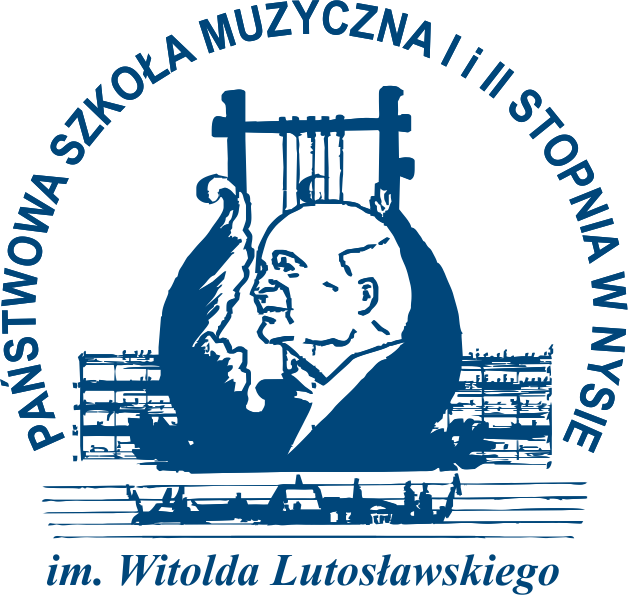                               Dyrektor                  Państwowej Szkoły Muzycznej I i II stopnia                 im. Witolda Lutosławskiego w Nysie                           WNIOSEK O PRZYJĘCIE              DO PAŃSTWOWEJ SZKOŁY MUZYCZNEJ              II STOPNIA



Proszę o przyjęcie mojego syna/mojej córki/mnie*
..............................................................................................................................................(imiona i nazwisko kandydata)
w roku szkolnym ................./................. do klasy ............................................na*:instrumentalistykę 	- instrument ...........................................(6-letni cykl kształcenia)wokalistykę 		- śpiew(4-letni cykl kształcenia)     .....................................................................		     .................................................................	             miejscowość, data                                            czytelny podpis rodziców/prawnych opiekunów                lub pełnoletniego kandydata(wypełnia Szkoła)Wyżej wymieniony kandydat został - nie został przyjęty*na instrumentalistykę/wokalistykę*do klasy .............................. PSM II stopnia
    przedmiot główny ........................................ nauczyciel ..................................................Nysa, dnia ...................................									...............................................................						           			                    podpis dyrektora */ niepotrzebne skreślić („mnie” dotyczy kandydata pełnoletniego)          **/ nr kandydata  w procesie rekrutacji zastępuje imię i nazwisko w momencie ogłoszenia harmonogramu                egzaminów wstępnych.ŻYCIORYS KANDYDATA(ze szczególnym uwzględnieniem przygotowania muzycznego)................................................................................................................................................................................................................................................................................................................................................................................................................................................................................................................................................................................................................................................................................................................................................................................................................................................................................................................................................................................................................................................................................................................................................................................................................................................................................................................................................................................................................................................................................................................................................................................................................................................................................................................................................................................................................................................................................................................................................................................................................................................................................................................................................................................................................................................................................................................................................................................................................................................
......................................................................................................................................................................................................................................................................................................
Wymagane dokumenty:wypełniony wniosek (druki wniosków dostępne są w sekretariacie i na stronie internetowej szkoły),
kopia świadectwa ostatniej ukończonej klasy szkoły muzycznej (nie dotyczy kandydatówbez przygotowania),
zaświadczenie lekarskie stwierdzające brak przeciwwskazań do podjęcia nauki w szkolemuzycznej (dotyczy wszystkich kandydatów) oraz dodatkowo od laryngologa - kandydaci na śpiew.Wymagane do wniosku zaświadczenia lekarskie stwierdzające brak przeciwwskazań do podjęcianauki w szkole muzycznej, wydane przez lekarza podstawowej opieki zdrowotnejoraz odpowiedniego specjalistę.(podstawa prawna: Prawo oświatowe - Ustawa z dnia 14.12.2016 - Dz.U. z 2018, poz. 996, art.  142, ust. 2 i 3).*Wstaw „X” w odpowiednim polu                 */           dołączam do wniosku                                                              ................................................................................................................	                              Czytelny podpis rodziców/prawnych opiekunów lub pełnoletniego kandydata

KWESTIONARIUSZ OSOBOWY KANDYDATA DO PSM II STOPNIA(proszę wypełnić pismem drukowanym)Nazwisko .........................................................................................................................................imiona ..............................................................................................................................................data urodzenia ............................................................ miejsce urodzenia ..................................................... województwo ..............................................PESEL adres zamieszkania: ulica ................................................................................... nr domu ........... nr mieszkania ............			kod pocztowy .................................... 	miejscowość .................................................................	województwo ....................................  	powiat ….................................... gmina ........................	nr telefonu ..........................................	adres e-mail .................................................................Czy kandydat posiada własny instrument (jaki)? ................................................................................Szkoła ogólnokształcąca, klasa (uczelnia, rok studiów), do której kandydat uczęszcza .................................................................................................................................................................................imię i nazwisko matki (lub prawnego opiekuna) .................................................................................	imię i nazwisko ojca (lub prawnego opiekuna) ...................................................................................	adres zamieszkania rodziców (lub prawnych opiekunów)	      	matka: .........................................................................................................................................	      	ojciec: .........................................................................................................................................		Kontakt z rodzicami (lub prawnymi opiekunami)      	matka: numer telefonu ......................................... e-mail ..............................................................      	ojciec: numer telefonu ......................................... e-mail ...............................................................             .............................................                         ..........................................................................	            miejscowość, data                                       czytelny podpis rodziców/prawnych opiekunów           lub pełnoletniego kandydataPAŃSTWOWA SZKOŁA MUZYCZNA I i II STOPNIA im. WITOLDA LUTOSŁAWSKIEGO48-300 Nysa, Rynek Solny 2        tel. 77 4332014       tel./fax 77 4331997                     e-mail: nabor.psm@nysa.com.pl                    www.gov.pl/web/psmnysaPaństwowa Szkoła Muzyczna                                                                                 I i II stopniaim. Witolda Lutosławskiego				                            48-300 Nysa, Rynek Solny 2     tel./faks 77 4331997      tel. 77 4332014e-mail: psmwitlu@nysa.com.pl  www.gov.pl/web/psmnysaKlauzula informacyjnado wniosku o przyjęciedo Państwowej Szkoły Muzycznej I i II stopniaim. Witolda Lutosławskiego w NysieInformacja o przetwarzaniu danych osobowych na podstawie art. 13 ust. 1 i 2 rozporządzenia Parlamentu Europejskiego i Rady (UE) 2016/679 z dnia 27 kwietnia 2016 r. w sprawie ochrony osób fizycznych w związku z przetwarzaniem danych osobowych i w sprawie swobodnego przepływu takich danych oraz uchylenia dyrektywy 95/46/WE (ogólnego rozporządzenia o ochronie danych), Dz.U.UE.L.2016.119.1 (dalej: RODO)Informujemy, że:1. Administratorem danych jest Państwowa Szkoła Muzyczna I i II stopnia im Witolda Lutosławskiego z siedzibą: 48-300 Nysa, Rynek  Solny 2, tel.: 77 433 2014, tel./faks 77 433 1997.2. Kontakt z Inspektorem Ochrony Danych Angeliką Pietrzak możliwy jest pod adresem email.: iod.psm@nysa.com.pl   tel.: 661 128 6123.  Szkoła przetwarza podane dane osobowe zgodnie z art. 6 ust.1 lit. a RODO w związku z ustawą Prawo Oświatowe i ustawą o Systemie Informacji Oświatowej. 4.  Dane osobowe podane we wniosku przetwarzane będą w procesie rekrutacji kandydata.5.  W przypadku przyjęcia kandydata do szkoły jego dane osobowe przetwarzane będą - w formie papierowej i elektronicznej - w celu realizacji procesu nauczania oraz działalności wychowawczo-opiekuńczej na podstawie  przepisów prawa oświatowego.6.  Przysługuje Pani/Panu prawo dostępu do treści danych oraz ich sprostowania, usunięcia lub ograniczenia przetwarzania, a także prawo sprzeciwu, zażądania zaprzestania przetwarzania i przenoszenia danych, jak również prawo do cofnięcia zgody w dowolnym momencie oraz prawo do wniesienia skargi do organu nadzorczego (tj.: Prezes Urzędu Ochrony Danych Osobowych).7.  Dane udostępnione przez Panią/Pana nie będą podlegały udostępnieniu podmiotom trzecim. Odbiorcami danych będą tylko instytucje upoważnione z mocy prawa.8. Dane udostępnione przez Panią/Pana nie będą podlegały profilowaniu.9.  Administrator danych nie ma zamiaru przekazywać danych osobowych do innego państwa lub organizacji międzynarodowej.10.  Dane osobowe przyjętego kandydata do szkoły będą przechowywane przez okres czasu zgodny z  Jednolitym Rzeczowym Wykazem Akt.Dane osobowe nieprzyjętego kandydata  do szkoły, będą przechowywane przez okres 1 roku., licząc od początku roku następującego po roku, w którym została wyrażona zgoda na przetwarzanie danych osobowych.11. Podanie danych osobowych jest dobrowolne na podstawie wskazanych powyżej przepisów prawa, a konsekwencją ich nie podania będzie brak możliwości udziału w rekrutacji.Nysa, dnia ………………………        				     ................................................................................................................		                              Czytelny podpis rodziców/prawnych opiekunów lub pełnoletniego kandydataNr kandydata**(wypełnia Szkoła)